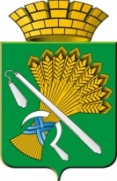 АДМИНИСТРАЦИЯ КАМЫШЛОВСКОГО ГОРОДСКОГО ОКРУГАП О С Т А Н О В Л Е Н И Еот 21.01.2020  N 35			Об утверждении административного регламента предоставления муниципальной услуги  «Предоставление земельных участков, государственная собственность на которые не разграничена, находящихся на территории Камышловского городского округа, и земельных участков, находящихся в муниципальной собственности, в безвозмездное пользование гражданам и юридическим лицам»В целях приведения нормативного акта в соответствие действующему законодательству Российской Федерации, руководствуясь Федеральным законом от 27 июля 2010 года  № 210-ФЗ «Об организации предоставления государственных и муниципальных услуг», Федеральным законом от 06 октября 2003 года №131-ФЗ «Об общих принципах организации местного самоуправления в Российской Федерации», Федеральным законом от 02 мая 2006 года № 59-ФЗ «О порядке рассмотрения обращений граждан Российской Федерации», уставом Камышловского городского округа, постановлением главы Камышловского городского округа от 02 июля 2019 года №619 «О порядке разработки и утверждения административных регламентов осуществления муниципального контроля (надзора) и административных регламентов предоставления муниципальных услуг», постановлением главы Камышловского городского округа от 12 мая 2017 года № 451 «Об утверждении перечня муниципальных услуг, предоставляемых через «Многофункциональный центр предоставления государственных и муниципальных услуг» на территории Камышловского городского округа», администрация Камышловского городского округаПОСТАНОВЛЯЕТ:1. Утвердить административный регламент предоставления муниципальной услуги «Предоставление земельных участков, государственная собственность на которые не разграничена, находящихся на территории Камышловского городского округа, и земельных участков, находящихся в муниципальной собственности, в безвозмездное пользование гражданам и юридическим лицам» (приложение).2. Опубликовать настоящее постановление в газете «Камышловские известия» и разместить на официальном сайте Камышловского городского округа.3. Контроль за исполнение настоящего постановления возложить на председателя комитета по управлению имуществом и земельным ресурсам главы администрации Камышловского городского округа Михайлову Е.В.ГлаваКамышловского городского округа                                                  А.В. ПоловниковУТВЕРЖДЕНпостановлением администрацииКамышловского городского округаот 21.01.2020 № 35Административный регламент предоставления муниципальной услуги  «Предоставление земельных участков, государственная собственность на которые не разграничена, находящихся на территории Камышловского городского округа, и земельных участков, находящихся в муниципальной собственности, в безвозмездное пользование гражданам и юридическим лицам»Раздел 1. Общие положенияПредмет регулирования регламента1. Административный регламент предоставления муниципальной услуги «Предоставление земельных участков, государственная собственность на которые не разграничена, находящихся на территории Камышловского городского округа, и земельных участков, находящихся в муниципальной собственности, в безвозмездное пользование гражданам и юридическим лицам» (далее – регламент) устанавливает порядок и стандарт предоставления муниципальной услуги «Предоставление земельных участков, государственная собственность на которые не разграничена, находящихся на территории Камышловского городского округа, и земельных участков, находящихся в муниципальной собственности, в безвозмездное пользование гражданам и юридическим лицам».2. Регламент устанавливает сроки и последовательность административных процедур администрацией Камышловского городского округа (далее-Администрация), осуществляемых в ходе предоставления муниципальной услуги, порядок взаимодействия между структурными подразделениями администрации, предоставляющих муниципальные услуги, и их лицами, между органами, предоставляющими муниципальные услуги и заявителями, иными органами государственной власти, учреждениями и организациями в процессе предоставления муниципальной услуги.Круг заявителей3. Заявителем на получение муниципальной услуги является любые физические, юридические лица, в том числе иностранные граждане, лица без гражданства, указанные в подпунктах 1, 3 - 16 пункта 2 статьи 39.10 Земельного кодекса Российской Федерации (далее - заявители).От имени заявителей заявление и иные документы (информацию, сведения, данные), предусмотренные настоящим Регламентом, могут подавать (представлять) лица, уполномоченные в соответствии с законодательством Российской Федерации выступать от имени заявителей при взаимодействии с муниципальными органами (далее - представители).Требования к порядку информирования о предоставлении муниципальной услуги4. Информирование заявителей о порядке предоставления муниципальной услуги осуществляется непосредственно ответственным лицом, к сфере деятельности которого относится предоставление соответствующей муниципальной услуги (далее - специалист) Комитета по управлению имуществом и земельным ресурсам (далее - Комитет) при личном приеме и по телефону, а также через Государственное бюджетное учреждение Свердловской области «Многофункциональный центр предоставления государственных и муниципальных услуг» (далее – МФЦ) и его филиалы.5. Информация о месте нахождения, графиках (режиме) работы, номерах контактных телефонов, адресах электронной почты и официального сайта администрации Камышловского городского округа, информация о порядке предоставления муниципальной услуги и услуг, которые являются необходимыми и обязательными для предоставления муниципальной услуги, размещена в федеральной государственной информационной системе «Единый портал государственных  муниципальных услуг (функций)» (далее – Единый портал) по адресу https://www.gosuslugi.ru/252814, на официальном сайте Камышловского городского округа http://gorod-kamyshlov.ru/msu/administratsiya-kamyishlovskogo-gorodskogo-okruga/otraslevyie-funktsionalnyie-organyi/komitet-po-upravleniyu-imuschestvom-i-zemelnyimi-resursami/munitsipalnyie-uslugi/, на информационных стендах администрации Камышловского городского округа, на официальном сайте многофункционального центра предоставления государственных и муниципальных услуг (www.mfc66.ru), а также предоставляется непосредственно специалистами Комитета по управлению имуществом и земельным ресурсам администрации Камышловского городского округа, а также по телефону.6. Основными требованиями к информированию заявителей о порядке предоставления муниципальной услуги и услуг, которые являются необходимыми и обязательными для предоставления муниципальной услуги, являются достоверность предоставляемой информации, четкость в изложении информации, полнота информирования.7. При общении с заявителями (по телефону или лично) специалисты Комитета по управлению имуществом и земельным ресурсам должны корректно и внимательно относиться к заявителям, не унижая их чести и достоинства. Устное информирование о порядке предоставления муниципальной услуги должно проводиться с использованием официально-делового стиля речи.8. Информирование заявителей о порядке предоставления муниципальной услуги может осуществляться с использованием средств автоинформирования.Раздел 2. Стандарт предоставления муниципальной услугиНаименование муниципальной услуги9. Наименование муниципальной услуги: «Предоставление земельных участков, государственная собственность на которые не разграничена, находящихся на территории Камышловского городского округа, и земельных участков, находящихся в муниципальной собственности, в безвозмездное пользование гражданам и юридическим лицам».Наименование органа, предоставляющего муниципальную услугу10. Муниципальная услуга предоставляется Комитетом по управлению имуществом и земельным ресурсам администрации Камышловского городского округа.Наименование органов и организации, обращение в которыенеобходимо для предоставления муниципальной услуги11. При предоставлении муниципальной услуги в качестве источников получения документов, необходимых для предоставления муниципальной услуги, могут принимать участие в рамках межведомственного информационного взаимодействия следующие организации:- территориальные органы Федеральной налоговой службы Российской Федерации;- филиал федерального государственного бюджетного учреждения «Федеральная кадастровая палата Федеральной службы государственной регистрации, кадастра и картографии» по Свердловской области;- Управление Федеральной службы государственной регистрации, кадастра и картографии по Свердловской области;- отдел архитектуры и градостроительства администрации Камышловского городского округа;12. Запрещается требовать от заявителя осуществления действий, в том числе согласований, необходимых для получения муниципальной услуги и связанных с обращением в иные государственные органы и организации.Описание результата предоставления муниципальной услуги13. Результатами предоставления муниципальной услуги является:- предоставление заявителю договора безвозмездного пользования земельным участком;- отказ в предоставлении заявителю договора безвозмездного пользования земельным участком по основаниям, указанным в п. 22 настоящего Регламента.Срок предоставления муниципальной услуги, в том числе с учетом необходимости обращения в организации, участвующие в предоставлении муниципальной услуги, срок приостановления предоставления муниципальной услуги в случае, если возможность приостановления предусмотрена законодательством Российской Федерации и законодательством Свердловской области, срок выдачи (направления) документов, являющихся результатом предоставления муниципальной услуги14. Срок предоставления муниципальной услуги – не более чем тридцать дней с даты регистрации заявления о предоставлении муниципальной услуги в Администрации Камышловского городского округа. При подаче заявления о предоставлении муниципальной услуги через МФЦ, срок предоставления муниципальной услуги исчисляется с момента регистрации заявления в Администрации Камышловского городского округа. Заявление и прилагаемые документы направляются в Администрацию в порядке, предусмотренном соответствующим соглашением о взаимодействии между Администрацией Камышловского городского округа и МФЦ.  Приостановление срока предоставления муниципальной услуги не предусмотрено.  Срок выдачи (направления) документов, являющихся результатом предоставления муниципальной услуги, составляет 3 рабочих дня со дня принятия решения. Нормативные правовые акты, регулирующие предоставление муниципальной услуги15. Перечень нормативных правовых актов, регулирующих предоставление муниципальной услуги, с указанием их реквизитов и источников официального опубликования размещен на официальном сайте Камышловского городского округа в сети «Интернет» по адресу http://gorod-kamyshlov.ru/msu/administratsiya-kamyishlovskogo-gorodskogo-okruga/otraslevyie-funktsionalnyie-organyi/komitet-po-upravleniyu-imuschestvom-i-zemelnyimi-resursami/munitsipalnyie-uslugi, и на Едином портале https://www.gosuslugi.ru.Комитет обеспечивает размещение и актуализацию перечня указанных нормативных правовых актов на официальном сайте Администрации в сети Интернет, а также на Едином порталеИсчерпывающий перечень документов, необходимых в соответствии с законодательством Российской Федерации, законодательством Свердловской области и муниципальными правовыми актами для предоставления муниципальной услуги и подлежащих представлению заявителем, способы их получения заявителем, в том числе в электронной форме, порядок их представления16. Для предоставления муниципальной услуги заявитель представляет в администрацию Камышловского городского округа либо в многофункциональный центр предоставления государственных и муниципальных услуг:1) заявление, оформленное согласно приложению № 1 к Регламенту; 2) копия документа, удостоверяющего личность Заявителя, являющегося физическим лицом, либо личность представителя Заявителя; 3) документ, подтверждающий полномочия представителя Заявителя, в случае, если с заявлением обращается представитель Заявителя; 4) заверенный перевод на русский язык документов о государственной регистрации юридического лица в соответствии с законодательством иностранного государства в случае, если заявителем является иностранное юридическое лицо. В качестве документа, подтверждающего полномочия представителя, предъявляется доверенность, оформленная и выданная в порядке, предусмотренном законодательством Российской Федерации.В заявлении указывается: 1) фамилия, имя, отчество, место жительства заявителя и реквизиты документа, удостоверяющего личность заявителя (для гражданина); 2) наименование и место нахождения заявителя (для юридического лица), а также государственный регистрационный номер записи о государственной регистрации юридического лица в едином государственном реестре юридических лиц, идентификационный номер налогоплательщика, за исключением случаев, если заявителем является иностранное юридическое лицо; 3) кадастровый номер испрашиваемого земельного участка; 4) основание предоставления земельного участка без проведения торгов из числа предусмотренных пунктом 2 статьи 39.3, статьей 39.5, пунктом 2 статьи 39.6 или пунктом 2 статьи 39.10 Земельного кодекса Российской Федерации оснований; 5) вид права, на котором заявитель желает приобрести земельный участок, если предоставление земельного участка указанному заявителю допускается на нескольких видах прав; 6) реквизиты решения об изъятии земельного участка для государственных или муниципальных нужд в случае, если земельный участок предоставляется взамен земельного участка, изымаемого для государственных или муниципальных нужд; 7) цель использования земельного участка; 8) реквизиты решения об утверждении документа территориального планирования и (или) проекта планировки территории в случае, если земельный участок предоставляется для размещения объектов, предусмотренных этим документом и (или) этим проектом; 9) реквизиты решения о предварительном согласовании предоставления земельного участка в случае, если испрашиваемый земельный участок образовывался или его границы уточнялись на основании данного решения; 10) почтовый адрес и (или) адрес электронной почты для связи с заявителем. 17. Для получения документов, необходимых для предоставления муниципальной услуги, указанных в пункте 16 настоящего регламента, заявитель лично обращается в орган, предоставляющий муниципальную услугу, учреждения и организации.18. Заявление и документы, необходимые для предоставления муниципальной  услуги, указанные в пункте 16 настоящего регламента, представляются в администрацию Камышловского городского округа посредством личного обращения заявителя, либо  через МФЦ, либо с использованием информационно-телекоммуникационных технологий, включая использование Единого портала, и других средств информационно-телекоммуникационных технологий в случаях и порядке, установленных законодательством Российской Федерации и Свердловской области, в форме электронных документов (при наличии технической возможности). При этом заявление и электронный образ каждого документа должны быть подписаны подписью заявителя. С учетом права заявителя - физического лица возможно использовать простую электронную подпись, в соответствии с Правилами определения видов электронной подписи, использование которых допускается при обращении за получением государственных и муниципальных услуг, утвержденными постановлением Правительства Российской Федерации от 25.06.2012 № 634 «О видах электронной подписи, использование которых допускается при обращении за получением государственных и муниципальных услуг»).Исчерпывающий перечень документов, необходимых в соответствии с законодательством Российской Федерации, законодательством Свердловской области и муниципальными правовыми актами для предоставления муниципальной услуги, которые находятся в распоряжении государственных органов, и иных органов, участвующих в предоставлении муниципальных услуг, и которые заявитель вправе представить, а также способы их получения заявителями, в том числе в электронной форме, порядок их представления19. Документами (сведениями), необходимыми в соответствии с законодательством Российской Федерации, законодательством Свердловской области и муниципальными правовыми актами для предоставления муниципальной услуги, которые находятся в распоряжении государственных органов, и иных органов, участвующих в предоставлении муниципальных услуг, являются:свидетельство о государственной регистрации физического лица в качестве индивидуального предпринимателя (для индивидуальных предпринимателей), свидетельство о государственной регистрации юридического лица (для юридических лиц) или выписка из государственных реестров о юридическом лице или индивидуальном предпринимателе, являющемся заявителем (предоставляется Федеральной налоговой службой по заявлению в форме электронного документа); выписка из Единого государственного реестра недвижимости о правообладателях земельного участка (предоставляется Федеральной службой государственной регистрации, кадастра и картографии по заявлению в форме электронного документа либо на бумажном носителе, заверенном в установленном порядке); сведения, содержащиеся в информационной системе обеспечения градостроительной деятельности (отдел архитектуры и градостроительства администрации Камышловского городского округа) (при необходимости), в том числе: сведения из Правил землепользования и застройки Камышловского городского округа с отображением информации о границах территориальных зон; утвержденный проект межевания территории; утвержденный проект планировки территории и прочее. Заявитель вправе представить документы, содержащие сведения, указанные в части первой настоящего пункта, по собственной инициативе.Непредставление заявителем документов, которые он вправе представить по собственной инициативе, не является основанием для отказа заявителю в предоставлении муниципальной услуги.Указание на запрет требовать от заявителяпредставления документов, информации или осуществления действий20. Запрещается требовать от заявителя:запрет требовать представления документов и информации или осуществление действий, представление или осуществление которых не предусмотрено нормативными правовыми актами, регулирующими отношения, возникающие в связи с предоставлением муниципальной услуги;запрет требовать представления документов и информации, которые в соответствии с нормативными правовыми актами Российской Федерации, нормативными правовыми актами Правительства Свердловской области и муниципальными правовыми актами находятся в распоряжении государственных органов, предоставляющих государственную услугу, иных государственных органов, органов местного самоуправления и (или) подведомственных государственным органам и органам местного самоуправления организаций, участвующих в предоставлении государственных или муниципальных услуг, за исключением документов, указанных в части 6 статьи 7 Федерального закона от 27 июля 2010 года N 210-ФЗ;запрет отказывать в приеме запроса и иных документов, необходимых для предоставления муниципальной услуги, в случае, если запрос и документы, необходимые для предоставления муниципальной услуги, поданы в соответствии с информацией о сроках и порядке предоставления муниципальной услуги, опубликованной на Едином портале и официальном сайте администрации Камышловского городского округа, в сети Интернет;запрет отказывать в предоставлении муниципальной услуги в случае, если запрос и документы, необходимые для предоставления муниципальной услуги, поданы в соответствии с информацией о сроках и порядке предоставления муниципальной услуги, опубликованной на Едином портале и официальном сайте администрации Камышловского городского округа, в сети Интернет;запрет требовать от заявителя представления документов, подтверждающих внесение заявителем платы за предоставление муниципальной услуги;запрет требовать представления документов и информации, отсутствие и (или) недостоверность которых не указывались при первоначальном отказе в приеме документов, необходимых для предоставления муниципальной услуги, либо в предоставлении муниципальной услуги, за исключением следующих случаев:изменение требований нормативных правовых актов, касающихся предоставления муниципальной услуги, после первоначальной подачи заявления о предоставлении муниципальной услуги;наличие ошибок в заявлении о предоставлении муниципальной услуги и документах, поданных заявителем после первоначального отказа в приеме документов, необходимых для предоставления муниципальной услуги, либо в предоставлении муниципальной услуги и не включенных в представленный ранее комплект документов;истечение срока действия документов или изменение информации после первоначального отказа в приеме документов, необходимых для предоставления муниципальной услуги, либо в предоставлении муниципальной услуги;выявление документально подтвержденного факта (признаков) ошибочного или противоправного действия (бездействия) специалиста, предоставляющего муниципальную услугу, работника МФЦ при первоначальном отказе в приеме документов, необходимых для предоставления муниципальной услуги. В данном случае в письменном виде за подписью главы Камышловского городского округа, руководителя МФЦ при первоначальном отказе в приеме документов, необходимых для предоставления муниципальной услуги, заявитель уведомляется об указанном факте, а также приносятся извинения за доставленные неудобства;При предоставлении муниципальной услуги запрещается:отказывать в приеме запроса и иных документов, необходимых для предоставления муниципальной услуги, в случае, если запрос и документы, необходимые для предоставления муниципальной услуги, поданы в соответствии с информацией о сроках и порядке предоставления муниципальной услуги, опубликованной на Едином портале либо на официальном сайте администрации Камышловского городского округа;отказывать в предоставлении муниципальной услуги в случае, если запрос и документы, необходимые для предоставления муниципальной услуги, поданы в соответствии с информацией о сроках и порядке предоставления муниципальной услуги, опубликованной на Едином портале либо на официальном сайте администрации Камышловского городского округа.Исчерпывающий перечень оснований для отказа в приеме документов, необходимых для предоставления муниципальной услуги21. Основания для отказа в приеме документов, необходимых для предоставления муниципальной услуги:В течение десяти дней со дня поступления заявления о предоставлении земельного участка уполномоченный орган возвращает это заявление заявителю, если оно не соответствует положениям пункта 16.1 Регламента, подано в иной уполномоченный орган или к заявлению не приложены документы, предоставляемые в соответствии с пунктом 16 Регламента. При этом уполномоченным органом должны быть указаны причины возврата заявления о предоставлении земельного участка. В случае возврата заявления муниципальной услуги услуга не предоставляется, а соответствующее заявление по существу не рассматривается. Дополнительными основаниями для отказа в приеме (регистрации) документов, необходимых для предоставления муниципальной услуги, при направлении обращения через региональный портал государственных и муниципальных услуг являются:- некорректное заполнение обязательных полей в заявлении, формируемом с использованием специальной интерактивной формы на едином портале (отсутствие заполнения, недостоверное, неполное либо неправильное, не соответствующее требованиям, установленным регламентом);- предоставление некачественных электронных копий (электронных образов) документов, не позволяющих в полном объеме прочитать текст документа и/или распознать реквизиты документа.Обращение заявителя в котором содержатся нецензурные либо оскорбительные выражения, угрозы жизни, здоровью и имуществу Специалиста, а также членов его семьи, вправе оставить обращение без ответа по существу поставленных в нем вопросов и сообщить гражданину, направившему обращение, о недопустимости злоупотребления правом.)Исчерпывающий перечень оснований для приостановленияили отказа в предоставлении муниципальной услуги22. Основания для приостановления предоставления муниципальной услуги при рассмотрении соответствующих заявлений не предусмотрены. Исчерпывающий перечень оснований для отказа в предоставлении муниципальной услуги (установлен статьей 39.16 Земельного кодекса Российской Федерации): 1) с заявлением о предоставлении земельного участка обратилось лицо, которое в соответствии с земельным законодательством не имеет права на приобретение земельного участка без проведения торгов; 2) указанный в заявлении о предоставлении земельного участка земельный участок предоставлен на праве постоянного (бессрочного) пользования, безвозмездного пользования, пожизненного наследуемого владения или аренды, за исключением случаев, если с заявлением о предоставлении земельного участка обратился обладатель данных прав или подано заявление о предоставлении земельного участка в соответствии с подпунктом 10 пункта 2 статьи 39.10 Земельного кодекса Российской Федерации; 3) указанный в заявлении о предоставлении земельного участка земельный участок образован в результате раздела земельного участка, предоставленного садоводческому или огородническому некоммерческому товариществу, за исключением случаев обращения с таким заявлением члена этого товарищества (если такой земельный участок является садовым или огородным) либо собственников земельных участков, расположенных в границах территории ведения гражданами садоводства или огородничества для собственных нужд (если земельный участок является земельным участком общего назначения); 4) указанный в заявлении о предоставлении земельного участка земельный участок предоставлен некоммерческой организации для комплексного освоения территории в целях индивидуального жилищного строительства, за исключением случаев обращения с заявлением члена этой организации либо этой организации, если земельный участок является земельным участком общего пользования этой организации; 5) на указанном в заявлении о предоставлении земельного участка земельном участке расположены здание, сооружение, объект незавершенного строительства, принадлежащие гражданам или юридическим лицам, за исключением случаев, если на земельном участке расположены сооружения (в том числе сооружения, строительство которых не завершено), размещение которых допускается на основании сервитута, публичного сервитута, или объекты, размещенные в соответствии со статьей 39.36 Земельного кодекса Российской Федерации, либо с заявлением о предоставлении земельного участка обратился собственник этих здания, сооружения, помещений в них, этого объекта незавершенного строительства, а также случаев, если подано заявление о предоставлении земельного участка и в отношении расположенных на нем здания, сооружения, объекта незавершенного строительства принято решение о сносе самовольной постройки либо решение о сносе самовольной постройки или ее приведении в соответствие с установленными требованиями и в сроки, установленные указанными решениями, не выполнены обязанности, предусмотренные частью 11 статьи 55.32 Градостроительного кодекса Российской Федерации; 6) на указанном в заявлении о предоставлении земельного участка земельном участке расположены здание, сооружение, объект незавершенного строительства, находящиеся в государственной или муниципальной собственности, за исключением случаев, если на земельном участке расположены сооружения (в том числе сооружения, строительство которых не завершено), размещение которых допускается на основании сервитута, публичного сервитута, или объекты, размещенные в соответствии со статьей 39.36 Земельного кодекса Российской Федерации, либо с заявлением о предоставлении земельного участка обратился правообладатель этих здания, сооружения, помещений в них, этого объекта незавершенного строительства; 7) указанный в заявлении о предоставлении земельного участка земельный участок является изъятым из оборота или ограниченным в обороте и его предоставление не допускается на праве, указанном в заявлении о предоставлении земельного участка; 8) указанный в заявлении о предоставлении земельного участка земельный участок является зарезервированным для государственных или муниципальных нужд в случае, если заявитель обратился с заявлением о предоставлении земельного участка в собственность, постоянное (бессрочное) пользование или с заявлением о предоставлении земельного участка в аренду, безвозмездное пользование на срок, превышающий срок действия решения о резервировании земельного участка, за исключением случая предоставления земельного участка для целей резервирования; 9) указанный в заявлении о предоставлении земельного участка земельный участок расположен в границах территории, в отношении которой с другим лицом заключен договор о развитии застроенной территории, за исключением случаев, если с заявлением о предоставлении земельного участка обратился собственник здания, сооружения, помещений в них, объекта незавершенного строительства, расположенных на таком земельном участке, или правообладатель такого земельного участка; 10) указанный в заявлении о предоставлении земельного участка земельный участок расположен в границах территории, в отношении которой с другим лицом заключен договор о развитии застроенной территории, или земельный участок образован из земельного участка, в отношении которого с другим лицом заключен договор о комплексном освоении территории, за исключением случаев, если такой земельный участок предназначен для размещения объектов федерального значения, объектов регионального значения или объектов местного значения и с заявлением о предоставлении такого земельного участка обратилось лицо, уполномоченное на строительство указанных объектов; 11) указанный в заявлении о предоставлении земельного участка земельный участок образован из земельного участка, в отношении которого заключен договор о комплексном освоении территории или договор о развитии застроенной территории, и в соответствии с утвержденной документацией по планировке территории предназначен для размещения объектов федерального значения, объектов регионального значения или объектов местного значения, за исключением случаев, если с заявлением о предоставлении в аренду земельного участка обратилось лицо, с которым заключен договор о комплексном освоении территории или договор о развитии застроенной территории, предусматривающие обязательство данного лица по строительству указанных объектов; 12) указанный в заявлении о предоставлении земельного участка земельный участок является предметом аукциона, извещение о проведении которого размещено в соответствии с пунктом 19 статьи 39.11 Земельного кодекса Российской Федерации; 13) в отношении земельного участка, указанного в заявлении о его предоставлении, поступило предусмотренное подпунктом 6 пункта 4 статьи 39.11 Земельного кодекса Российской Федерации заявление о проведении аукциона по его продаже или аукциона на право заключения договора его аренды при условии, что такой земельный участок образован в соответствии с подпунктом 4 пункта 4 статьи 39.11 Земельного кодекса Российской Федерации и уполномоченным органом не принято решение об отказе в проведении этого аукциона по основаниям, предусмотренным пунктом 8 статьи 39.11 Земельного кодекса Российской Федерации; 14) в отношении земельного участка, указанного в заявлении о его предоставлении, опубликовано и размещено в соответствии с подпунктом 1 пункта 1 статьи 39.18 Земельного кодекса Российской Федерации извещение о предоставлении земельного участка для индивидуального жилищного строительства, ведения личного подсобного хозяйства, садоводства или осуществления крестьянским (фермерским) хозяйством его деятельности; 15) разрешенное использование земельного участка не соответствует целям использования такого земельного участка, указанным в заявлении о предоставлении земельного участка, за исключением случаев размещения линейного объекта в соответствии с утвержденным проектом планировки территории; 16) испрашиваемый земельный участок полностью расположен в границах зоны с особыми условиями использования территории, установленные ограничения использования земельных участков в которой не допускают использования земельного участка в соответствии с целями использования такого земельного участка, указанными в заявлении о предоставлении земельного участка; 17) испрашиваемый земельный участок не включен в утвержденный в установленном Правительством Российской Федерации порядке перечень земельных участков, предоставленных для нужд обороны и безопасности и временно не используемых для указанных нужд, в случае, если подано заявление о предоставлении земельного участка в соответствии с подпунктом 10 пункта 2 статьи 39.10 Земельного кодекса Российской Федерации; 18) площадь земельного участка, указанного в заявлении о предоставлении земельного участка садоводческому или огородническому некоммерческому товариществу, превышает предельный размер, установленный пунктом 6 статьи 39.10 Земельного кодекса Российской Федерации; 19) указанный в заявлении о предоставлении земельного участка земельный участок в соответствии с утвержденными документами территориального планирования и (или) документацией по планировке территории предназначен для размещения объектов федерального значения, объектов регионального значения или объектов местного значения и с заявлением о предоставлении земельного участка обратилось лицо, не уполномоченное на строительство этих объектов; 20) указанный в заявлении о предоставлении земельного участка земельный участок предназначен для размещения здания, сооружения в соответствии с государственной программой Российской Федерации, государственной программой субъекта Российской Федерации и с заявлением о предоставлении земельного участка обратилось лицо, не уполномоченное на строительство этих здания, сооружения; 21) предоставление земельного участка на заявленном виде прав не допускается; 22) в отношении земельного участка, указанного в заявлении о его предоставлении, не установлен вид разрешенного использования; 23) указанный в заявлении о предоставлении земельного участка земельный участок не отнесен к определенной категории земель; 24) в отношении земельного участка, указанного в заявлении о его предоставлении, принято решение о предварительном согласовании его предоставления, срок действия которого не истек, и с заявлением о предоставлении земельного участка обратилось иное не указанное в этом решении лицо; 25) указанный в заявлении о предоставлении земельного участка земельный участок изъят для государственных или муниципальных нужд и указанная в заявлении цель предоставления такого земельного участка не соответствует целям, для которых такой земельный участок был изъят, за исключением земельных участков, изъятых для государственных или муниципальных нужд в связи с признанием многоквартирного дома, который расположен на таком земельном участке, аварийным и подлежащим сносу или реконструкции; 26) границы земельного участка, указанного в заявлении о его предоставлении, подлежат уточнению в соответствии с Федеральным законом «О государственной регистрации недвижимости»; 27) площадь земельного участка, указанного в заявлении о его предоставлении, превышает его площадь, указанную в схеме расположения земельного участка, проекте межевания территории или в проектной документации лесных участков, в соответствии с которыми такой земельный участок образован, более чем на десять процентов; 28) с заявлением о предоставлении земельного участка, включенного в перечень государственного имущества или перечень муниципального имущества, предусмотренные частью 4 статьи 18 Федерального закона от 24 июля 2007 года № 209-ФЗ «О развитии малого и среднего предпринимательства в Российской Федерации», обратилось лицо, которое не является субъектом малого или среднего предпринимательства, или лицо, в отношении которого не может оказываться поддержка в соответствии с частью 3 статьи 14 указанного Федерального закона. Порядок, размер и основания взимания государственной пошлины или иной платы, взимаемой за предоставление муниципальной услуги23. Муниципальная услуга предоставляется без взимания государственной пошлины или иной платы.Порядок, размер и основания взимания платы за предоставление услуг, которые являются необходимыми и обязательными для предоставления муниципальной услуги, включая информацию 
о методике расчета размера такой платы24. Услуг, которые являются необходимыми и обязательными для предоставления муниципальной услуги, законодательством Российской Федерации, законодательством Свердловской области и муниципальными правовыми актами не предусмотрено.Максимальный срок ожидания в очереди при подаче запроса о предоставлении муниципальной услуги, услуги, предоставляемой организацией, участвующей в предоставлении муниципальной услуги, и при получении результата предоставления таких услуг25. Максимальный срок ожидания в очереди при подаче запроса о предоставлении муниципальной услуги и при получении результата муниципальной услуги в Администрации не должен превышать 15 минут.При обращении заявителя в МФЦ (при реализации) срок ожидания в очереди при подаче запроса о предоставлении муниципальной услуги и при получении результата муниципальной услуги также не должен превышать 15 минут.Срок и порядок регистрации запроса заявителяо предоставлении муниципальной услуги и услуги, предоставляемой организацией, участвующей в предоставлении муниципальной услуги,в том числе в электронной форме26. Регистрация запроса и иных документов, необходимых для предоставления муниципальной услуги, указанных в пункте 16 настоящего регламента, осуществляется в день их поступления в Администрацию Камышловского городского округа при обращении лично, либо через МФЦ.27. В случае если запрос и иные документы, необходимые для предоставления муниципальной услуги, поданы в электронной форме, Администрация не позднее рабочего дня, следующего за днем подачи заявления, направляет заявителю электронное сообщение о принятии либо об отказе в принятии запроса. Регистрация запроса и иных документов, необходимых для предоставления муниципальной услуги, направленных в форме электронных документов, при отсутствии оснований для отказа в приеме запроса и иных документов, необходимых для предоставления муниципальной услуги, осуществляется не позднее рабочего дня, следующего за днем подачи запроса и иных документов, необходимых для предоставления муниципальной услуги в Администрацию.28. Регистрация запроса и иных документов, необходимых для предоставления муниципальной услуги, осуществляется в порядке, предусмотренном в разделе 3 настоящего административного регламента.Требования к помещениям, в которых предоставляется муниципальная услуга, к залу ожидания, местам для заполнения запросов о предоставлении муниципальной услуги, информационным стендам с образцами их заполнения и перечнем документов, необходимых для предоставления каждой муниципальной услуги, размещению и оформлению визуальной, текстовой и мультимедийной информации о порядке предоставления такой услуги, в том числе к обеспечению доступности для инвалидов указанных объектов в соответствии с законодательством Российской Федерации и законодательством Свердловской области о социальной защите инвалидов29. В помещениях, в которых предоставляется муниципальная услуга, обеспечивается:1) соответствие санитарно-эпидемиологическим правилам и нормативам, правилам противопожарной безопасности; 2) создание инвалидам следующих условий доступности объектов в соответствии с требованиями, установленными законодательными и иными нормативными правовыми актами (указать при наличии):возможность беспрепятственного входа в объекты и выхода из них;возможность самостоятельного передвижения по территории объекта в целях доступа к месту предоставления муниципальной услуги, в том числе с помощью работников объекта, предоставляющих муниципальные услуги, ассистивных и вспомогательных технологий, а также сменного кресла-коляски;3) помещения должны иметь места для ожидания, информирования, приема заявителей.Места ожидания обеспечиваются стульями, кресельными секциями, скамьями (банкетками);4) помещения должны иметь туалет со свободным доступом к нему 
в рабочее время;5) места информирования, предназначенные для ознакомления граждан 
с информационными материалами, оборудуются:информационными стендами или информационными электронными терминалами;столами (стойками) с канцелярскими принадлежностями для оформления документов, стульями.На информационных стендах в помещениях, предназначенных для приема граждан, размещается информация, указанная в пункте 5 Административного регламента.Оформление визуальной, текстовой и мультимедийной информации 
о порядке предоставления муниципальной услуги должно соответствовать оптимальному зрительному и слуховому восприятию этой информации заявителями, в том числе заявителями с ограниченными возможностями.Показатели доступности и качества муниципальной услуги, в том числе количество взаимодействий заявителя с уполномоченными лицами при предоставлении муниципальной услуги и их продолжительность, возможность получения муниципальной услуги в МФЦ, возможность получения информации о ходе предоставления муниципальной услуги, в том числе с использованием информационно - коммуникационных технологий30. Показателями доступности и качества предоставления муниципальной услуги являются:1) возможность получения информации о ходе предоставления муниципальной услуги, в том числе с использованием информационно-коммуникационных технологий;2) возможность получения муниципальной услуги в многофункциональном центре предоставления государственных и муниципальных услуг (в том числе в полном объеме);3) возможность получения муниципальной услуги посредством запроса о предоставлении нескольких государственных и (или) муниципальных услуг в МФЦ.31. При предоставлении муниципальной услуги взаимодействие заявителя со специалистами Комитета осуществляется не более 2 раз в следующих случаях:- при обращении заявителя за предоставлением муниципальной услуги;- при получении результата предоставления муниципальной услуги.В каждом случае время, затраченное заявителем при взаимодействиях со специалистами при предоставлении муниципальной услуги, не должно превышать 15 минут.Иные требования, в том числе учитывающие особенности предоставления муниципальной услуги в МФЦ и особенности предоставления муниципальной услуги в электронной форме32. Заявитель имеет право получения муниципальной услуги по экстерриториальному принципу (при наличии технической возможности) посредством обращения в МФЦ и его филиалы.При этом заявителю необходимо иметь при себе документы, представленные в пункте 16 регламента. Заявитель также вправе представить по собственной инициативе документы, указанные в пункте 19 регламента.При обращении заявителя за предоставлением муниципальной услуги в МФЦ, сотрудник МФЦ осуществляет действия, предусмотренные Административным регламентом и соглашением о взаимодействии, заключенным между МФЦ и администрацией Камышловского городского округа.33. МФЦ обеспечивает передачу принятых от заявителя заявления и документов, необходимых для предоставления муниципальной услуги, в администрацию Камышловского городского округа в порядке и сроки, установленные соглашением о взаимодействии, но не позднее следующего рабочего дня после принятия заявления.34. При обращении за предоставлением муниципальной услуги в электронной форме заявитель либо его представитель используют электронную подпись которая допускается к использованию при обращении за получением муниципальной услуги в электронном виде, в том числе с учетом права заявителя - физического лица использовать простую электронную подпись, в соответствии с Правилами определения видов электронной подписи, использование которых допускается при обращении за получением государственных и муниципальных услуг, утвержденными постановлением Правительства Российской Федерации от 25.06.2012 № 634 «О видах электронной подписи, использование которых допускается при обращении за получением государственных и муниципальных услуг»).При направлении заявления и прилагаемых к нему документов в электронной форме представителем заявителя, действующим на основании доверенности, доверенность должна быть представлена в форме электронного документа, подписанного усиленной электронной подписью уполномоченного лица, выдавшего (подписавшего) доверенность.В течение 3 рабочих дней с даты направления запроса о предоставлении муниципальной услуги в электронной форме заявитель предоставляет в уполномоченный орган документы, представленные в пункте 16 административного регламента. Заявитель также вправе представить по собственной инициативе документы, указанные в пункте 19 регламента.Раздел 3. Состав, последовательность и сроки выполнения административных процедур (действий), требования к порядку их выполнения, в том числе особенности выполнения административных процедур (действий) в электронной форме, а также особенности выполнения административных процедур (действий) в многофункциональных центрах предоставления государственных и муниципальных услуг35. Исчерпывающий перечень административных процедур (действий) при предоставлении муниципальной услуги включает следующие административные процедуры:- прием, регистрация заявления и документов, подлежащих представлению заявителем;- формирование и направление межведомственных запросов в органы, участвующие в предоставлении муниципальной услуги;- подготовка результата муниципальной услуги;- выдача заявителю результата предоставления муниципальной услуги.36. Порядок осуществления административных процедур (действий) по предоставлению муниципальной услуги в электронной форме, в том числе с использованием Единого портала- представление в установленном порядке информации заявителям и обеспечение доступа заявителей к сведениям о муниципальной услуге;- запись на прием в орган, предоставляющего муниципальную услугу, для подачи запроса (при реализации технической возможности);- формирование запроса о предоставлении муниципальной услуги (при реализации технической возможности);- прием и регистрация органом, предоставляющим муниципальную услугу, запроса и иных документов, необходимых для предоставления услуги (при реализации технической возможности);- оплата государственной пошлины за предоставление муниципальной услуги и уплата иных платежей, взимаемых в соответствии с законодательством Российской Федерации (не предусмотрено);- получение заявителем сведений о ходе выполнения запроса о предоставлении муниципальной услуги (при реализации технической возможности);-взаимодействие органа, предоставляющего муниципальную услугу, с иными органами власти и организациями, участвующими в предоставлении муниципальных услуг, в том числе порядок и условия такого взаимодействия;- получение заявителем результата предоставления муниципальной услуги, если иное не установлено законодательством Российской Федерации, законодательством Свердловской области или муниципальными правовыми актами (при реализации технической возможности); - иные действия, необходимые для предоставления муниципальной услуги, в том числе связанные с проверкой действительности усиленной квалифицированной электронной подписи заявителя, использованной при обращении за получением муниципальной услуги, а также с установлением перечня классов средств удостоверяющих центров, которые допускаются для использования в целях обеспечения указанной проверки и определяются на основании утверждаемой органом, предоставляющим муниципальную услугу по согласованию с Федеральной службой безопасности Российской Федерации модели угроз безопасности информации в информационной системе, используемой в целях приема обращений за получением муниципальной услуги и (или) предоставления такой услуги.37. Порядок выполнения административных процедур (действий) по предоставлению муниципальной услуги, выполняемых многофункциональным центром предоставления государственных и муниципальных услуг, в том числе порядок административных процедур (действий), выполняемых многофункциональным центром предоставления государственных и муниципальных услуг при предоставлении муниципальной услуги в полном объеме и при предоставлении муниципальной услуги посредством комплексного запроса:- информирование заявителей о порядке предоставления муниципальной услуги в многофункциональном центре предоставления государственных и муниципальных услуг, о ходе выполнения запроса о предоставлении муниципальной услуги, по иным вопросам, связанным с предоставлением муниципальной услуги, а также консультирование заявителей о порядке предоставления муниципальной услуги в многофункциональном центре предоставления государственных и муниципальных услуг;- прием запросов заявителей о предоставлении муниципальной услуги и иных документов, необходимых для предоставления муниципальной услуги;- формирование и направление многофункциональным центром предоставления государственных и муниципальных услуг межведомственного запроса в органы, предоставляющие государственные услуги, в иные органы муниципальной власти, органы местного самоуправления и организации, участвующие в предоставлении государственных услуг;- выдача заявителю результата предоставления муниципальной услуги, в том числе выдача документов на бумажном носителе, подтверждающих содержание электронных документов, направленных в многофункциональный центр предоставления государственных и муниципальных услуг по результатам предоставления государственных и муниципальных услуг органами, предоставляющими государственные услуги, и органами, предоставляющими муниципальные услуги, а также выдача документов, включая составление на бумажном носителе и заверение выписок из информационных систем органов, предоставляющих государственные услуги, и органов, предоставляющих муниципальные услуги- предоставление муниципальной услуги в многофункциональном центре предоставления государственных и муниципальных услуг посредством комплексного запроса.Последовательность административных процедур (действий) по предоставлению муниципальной услуги Прием, регистрация заявления и документов, подлежащих представлению заявителем38. Основанием для начала административной процедуры является поступление в Администрацию заявления о предоставлении муниципальной услуги.39. В состав административной процедуры входят следующие административные действия, выполняемые специалистом, уполномоченный на прием и регистрацию заявления: 1) проверка документов, удостоверяющие личность заявителя (представителя заявителя), проверка полномочия представителя заявителя (в случае обращения представителя заявителя);2) проверка формы заявления;3) информирование заявителя устно о сроках и способах получения результата предоставления муниципальной услуги;4) регистрация заявление и приложенных к нему документы;5) передача зарегистрированного заявления, документов, представленных заявителем, специалисту, ответственному за предоставление муниципальной услуги.Днем регистрации обращения является день его поступления в администрацию Камышловского городского округа.Максимальный срок выполнения данного действия составляет 15 минут.40. Результатом выполнения административной процедуры является принятие и регистрация заявления с документами, необходимыми для предоставления муниципальной услуги, в Администрацию Камышловского городского округа и поступление названных документов на рассмотрение специалисту Комитета по управлению имуществом и земельным ресурсам, в должностные обязанности которого входит предоставление муниципальной услуги. 41. Способом фиксации результата выполнения административной процедуры является присвоение входящего регистрационного номера заявлению и документам, необходимым для предоставления муниципальной услуги, с указанием даты их поступления и направление названных документов на рассмотрение специалисту Комитета. Формирование и направление межведомственных запросов в органы, участвующие в предоставлении муниципальной услуги42. Основанием для начала административной процедуры является отсутствие документов, указанных в пункте 19 настоящего регламента.В течение одного рабочего дня, следующего за днем регистрации поступившего заявления, специалист, ответственный за предоставление муниципальной услуги, осуществляет направление межведомственных запросов в органы и организации, в распоряжении которых находятся документы и информация, перечисленные в пункте 19 настоящего регламента, в случае, если указанные документы не были представлены заявителем самостоятельно, в том числе в электронной форме с использованием единой системы межведомственного электронного взаимодействия и подключаемых к ней региональных систем межведомственного электронного взаимодействия.Направление межведомственного запроса и представление документов и информации, перечисленных в пункте 19 настоящего регламента, допускаются только в целях, связанных с предоставлением муниципальной услуги.Межведомственный запрос о представлении документов, указанных в пункте 19 настоящего регламента, для предоставления муниципальной услуги с использованием межведомственного информационного взаимодействия формируется в соответствии с требованиями статьи 7.2 Федерального закона от 27 июля 2010 года № 210-ФЗ «Об организации предоставления государственных и муниципальных услуг».43. Максимальное время, затраченное на административную процедуру три рабочих дня. 44.Результатом данной административной процедуры является направление органами и организациями, обращение в которые необходимо для предоставления муниципальной услуги, запрошенных сведений в рамках межведомственного взаимодействия. 45. Способом фиксации результата выполнения административной процедуры является получение специалистом Комитета, в должностные обязанности которого входит предоставление муниципальной услуги, запрошенных сведений в рамках межведомственного взаимодействия. Подготовка результата муниципальной услуги46. Основанием для начала административной процедуры является поступление заявления и документов, необходимых для предоставления муниципальной услуги, на рассмотрение специалистом Комитета, в должностные обязанности которого входит предоставление муниципальной услуги. 47.При получении заявления о предоставлении муниципальной услуги с документами, необходимыми для предоставления муниципальной услуги, специалист Комитета, ответственный за предоставление муниципальной услуги, в течение пяти рабочих дней принимает решение о наличии либо отсутствии оснований для отказа в предоставлении муниципальной услуги и осуществляет подготовку проекта решения: 1) о направлении заявителю проекта договора безвозмездного пользования земельного участка; 2) об отказе в предоставлении муниципальной услуги по основаниям, указанным в пункте 22Регламента. В случае наличия оснований для отказа в предоставлении муниципальной услуги, указанных в пункте 22 настоящего Регламента, специалист Комитета готовит проект уведомления об отказе в предоставлении муниципальной услуги и обеспечивает его дальнейшее согласование и подписание.Специалист Комитета осуществляет передачу подписанного уведомления об отказе в предоставлении муниципальной услуги заявителю лично, почтой по адресу, указанному в заявлении, или по электронной почте.В случае отсутствия оснований для отказа в предоставлении муниципальной услуги, указанных в 2 настоящего Регламента, специалист Комитета обеспечивает подготовку и согласование проекта договора о предоставлении в безвозмездное пользование земельного участка.Подписанный уполномоченным лицом договор о предоставлении в безвозмездное пользование земельного участка специалист Комитета направляет заявителю.Максимальный срок для выполнения административных действий, предусмотренных настоящим подразделом, не должен превышать десяти дней со дня получения заявления.Максимальное время, затраченное на административную процедуру, не должно превышать десяти рабочих дней. 48. Результатом выполнения административной процедуры является принятие решения о предоставлении либо об отказе в предоставлении муниципальной услуги. 49. Способом фиксации результата выполнения административной процедуры является подписание уполномоченным лицом решения о предоставлении либо об отказе в предоставлении муниципальной услуги. Выдача заявителю результата предоставления муниципальной услуги50. Основанием для начала административной процедуры является проект договора безвозмездного пользования либо отказ в предоставлении муниципальной услуги, подписанный должностным лицом Администрации, уполномоченным на подписание результатов предоставления муниципальной услуги. 51. Специалист Комитета, в должностные обязанности которого входит предоставление муниципальной услуги, обеспечивает направление результатов представления муниципальной услуги в следующем порядке: 1) Проект договора безвозмездного пользования выдается специалистом Комитета, в должностные обязанности которого входит предоставлении муниципальной услуги.В случае если в заявлении о предоставлении муниципальной услуги не указан способ получения результатов рассмотрения заявления или в качестве способа получения указано почтовое отправление, результат рассмотрения направляется заявителю почтовым отправлением. В случае если указан нарочный способ получения результатов рассмотрения заявления, в срок не позднее одного месяца с момента регистрации соответствующего заявления в Комитете, в адрес заявителя, направляется уведомление о возможности получения результатов рассмотрения такого заявления специалистом Комитета, в должностные обязанности которого входит предоставление муниципальной услуги. Информирование о готовности результата предоставления муниципальной услуги осуществляется по телефону, указанному в заявлении и (или) путем направления соответствующей информации в адрес заявителя по электронной почте. 2) Отказ в предоставлении муниципальной услуги направляется Заявителю почтовым отправлением, по адресу, указанному в заявлении, в месячный срок с момента регистрации соответствующего заявления специалистом Комитета, ответственным за предоставление муниципальной услуги. В случае указания заявителя на возможность получения результата предоставления муниципальной услуги по электронной почте, такие результаты направляются заявителю по адресу электронной почты указанному в заявлении. В случае если указан нарочный способ получения результатов рассмотрения заявления, соответствующие документы могут быть выданы лично заявителю специалистом Комитета, в должностные обязанности которого входит прием и регистрация заявлений о предоставлении муниципальной услуг, с отметкой о получении и соответствующей подписью заявителя. Информирование о готовности результата предоставления муниципальной услуги осуществляется по телефону, указанному в заявлении и (или) путем направления соответствующей информации в адрес заявителя по электронной почте. 52. Максимальное время, затраченное на административную процедуру, не должно превышать трех рабочих дней. 53.Результатом данной административной процедуры является направление заявителю результатов рассмотрения заявления о предоставлении муниципальной услуги. 54. Способом фиксации результата выполнения административной процедуры является отметка о получении Заявителем результата рассмотрения заявления о предоставлении муниципальной услуги либо сведения о направлении названных результатов в адрес Заявителя по электронной почте (в случае указания заявителем) или почтовым отправлением. Порядок исправления допущенных опечаток и ошибок в выданных в результате предоставления муниципальной услуги документах55. Основанием для исправления допущенных опечаток и ошибок в выданных в результате предоставления муниципальной услуги документах – является получение Администрацией заявления об исправлении допущенных опечаток и ошибок в выданных в результате предоставления муниципальной услуги документах, представленного заявителем (далее – заявление об исправлении ошибок). Заявление об исправлении ошибок предоставляется в Администрацию округа в произвольной форме.Заявление об исправлении ошибок рассматривается уполномоченным лицом в течении 3 рабочих дней с даты его регистрации. В случае выявления допущенных опечаток и (или) ошибок в выданных в результате предоставления муниципальной услуги документах замена указанных документов осуществляется в срок, не превышающий 5 рабочих дней с даты регистрации заявления об исправлении ошибок.В случае отсутствия опечаток и (или) ошибок в выданных в результате предоставления муниципальной услуги заявитель письменно уведомляется об отсутствии таких опечаток и (или) ошибок в срок, не превышающий 5 рабочих дней с даты регистрации заявления об исправлении ошибок. Последовательность административных процедур (действий) по предоставлению муниципальной услуги в электронной формеПредставление в установленном порядке информации заявителям и обеспечение доступа заявителей к сведениям о муниципальной услуге56. Информация о предоставлении муниципальной услуги размещается на Едином портале, по адресу https://www.gosuslugi.ru/252814, на официальном сайте Камышловского городского округа http://gorod-kamyshlov.ru/msu/administratsiya-kamyishlovskogo-gorodskogo-okruga/otraslevyie-funktsionalnyie-organyi/komitet-po-upravleniyu-imuschestvom-i-zemelnyimi-resursami/munitsipalnyie-uslugi.На Едином портале и официальном сайте Камышловского городского округа размещается следующая информация:1) исчерпывающий перечень документов, необходимых для предоставления муниципальной услуги, требования к оформлению указанных документов, а также перечень документов, которые заявитель вправе представить по собственной инициативе;2) круг заявителей;3) срок предоставления муниципальной услуги;4) результаты предоставления муниципальной услуги, порядок представления документа, являющегося результатом предоставления муниципальной услуги;5) размер государственной пошлины, взимаемой за предоставление муниципальной услуги;6) исчерпывающий перечень оснований для приостановления или отказа в предоставлении муниципальной услуги;7) о праве заявителя на досудебное (внесудебное) обжалование действий (бездействия) и решений, принятых (осуществляемых) в ходе предоставления муниципальной услуги;8) формы заявлений (уведомлений, сообщений), используемые при предоставлении муниципальной услуги.Информация на Едином портале, официальном сайте Камышловского городского округа о порядке и сроках предоставления муниципальной услуги на основании сведений, содержащихся в федеральной государственной информационной системе «Федеральный реестр государственных и муниципальных услуг (функций)», предоставляется заявителю бесплатно.Доступ к информации о сроках и порядке предоставления муниципальнойуслуги осуществляется без выполнения заявителем каких-либо требований, в том числе без использования программного обеспечения, установка которого 
на технические средства заявителя требует заключения лицензионного или иного соглашения с правообладателем программного обеспечения, предусматривающего взимание платы, регистрацию или авторизацию заявителя, или предоставление 
им персональных данных.Формирование запроса о предоставлении муниципальной услуги 57. Формирование запроса заявителем осуществляется посредством заполнения электронной формы запроса на Едином портале, официальном сайте без необходимости дополнительной подачи запроса в какой-либо иной форме. На Едином портале, официальном сайте размещаются образцы заполнения электронной формы запроса. Форматно-логическая проверка сформированного запроса осуществляется автоматически после заполнения заявителем каждого из полей электронной формы запроса. При выявлении некорректно заполненного поля электронной формы запроса заявитель уведомляется о характере выявленной ошибки и порядке 
ее устранения посредством информационного сообщения непосредственно 
в электронной форме запроса.При формировании запроса заявителю обеспечивается:а) возможность копирования и сохранения запроса и иных документов, указанных в пункте 16 настоящего административного регламента, необходимых для предоставления муниципальной услуги;б) возможность заполнения несколькими заявителями одной электронной формы запроса при обращении за муниципальными услугами, предполагающими направление совместного запроса несколькими заявителями;в) возможность печати на бумажном носителе копии электронной формы запроса; г) сохранение ранее введенных в электронную форму запроса значений в любой момент по желанию пользователя, в том числе при возникновении ошибок ввода и возврате для повторного ввода значений в электронную форму запроса;д) заполнение полей электронной формы запроса до начала ввода сведений заявителем с использованием сведений, размещенных в федеральной государственной информационной системе «Единая система идентификации и аутентификации в инфраструктуре, обеспечивающей информационно технологическое взаимодействие информационных систем, используемых для предоставления государственных и муниципальных услуг в электронной форме» (далее – единая система идентификации и аутентификации), и сведений, опубликованных на Едином портале государственных и муниципальных услуг (функций), официальном сайте, в части, касающейся сведений, отсутствующих в единой системе идентификации и аутентификации;е) возможность вернуться на любой из этапов заполнения электронной формы запроса без потери ранее введенной информации;ж) возможность доступа заявителя на Едином портале или официальном сайте к ранее поданным им запросам в течение не менее одного года, а также частично сформированных запросов - в течение не менее 3 месяцев.Сформированный и подписанный запрос, и иные документы, указанные пункте 16 настоящего административного регламента, необходимые для предоставления муниципальной услуги, направляются в орган (организацию) посредством Единого портала, официального сайта.Прием и регистрация органом, предоставляющим муниципальную услугу, запроса и иных документов, необходимых для предоставления услуги  58. Администрация, предоставляющая муниципальную услугу, обеспечивает прием документов, необходимых для предоставления муниципальной услуги, и регистрацию запроса без необходимости повторного представления заявителем таких документов на бумажном носителе.Срок регистрации запроса – 1 рабочий день.Предоставление муниципальной услуги начинается с момента приема и регистрации электронных документов, необходимых для предоставления муниципальной услуги. При получении запроса в электронной форме в автоматическом режиме осуществляется форматно-логический контроль запроса, проверяется наличие оснований для отказа в приеме запроса, указанных в 21 настоящего административного регламента, а также осуществляются следующие действия: 1) при наличии хотя бы одного из указанных оснований специалист, ответственный за предоставление муниципальной услуги, в срок, не превышающий срок предоставления муниципальной услуги, подготавливает письмо о невозможности предоставления муниципальной услуги;2) при отсутствии указанных оснований заявителю сообщается присвоенный запросу в электронной форме уникальный номер, по которому в соответствующем разделе Единого портала, официального сайта заявителю будет представлена информация о ходе выполнения указанного запроса. Прием и регистрация запроса осуществляются ответственным за регистрацию запроса лицом.После регистрации запрос направляется в структурное подразделение, ответственное за предоставление муниципальной услуги.После принятия запроса заявителя специалистом, уполномоченным на предоставление муниципальной услуги, статус запроса заявителя в личном кабинете на Едином портале, официальном сайте обновляется до статуса «принято».Запись на прием в орган, предоставляющий муниципальную услугу, для подачи запроса 59. Предварительная запись на прием для подачи запроса с использованием Единого портала и официального сайта Камышловского городского округа предусмотрена (при реализации технической возможности). Получение заявителем сведений о ходе выполнения запроса о предоставлении муниципальной услуги60. Заявитель имеет возможность получения информации о ходе предоставления муниципальной услуги. Информация о ходе предоставления муниципальной услуги направляется заявителю администрацией в срок, не превышающий одного рабочего дня после завершения выполнения соответствующего действия, на адрес электронной почты или с использованием средств Единого портала, официального сайта по выбору заявителя.При предоставлении муниципальной услуги в электронной форме заявителю направляется:а) уведомление о записи на прием в администрацию Камышловского городского округа или МФЦ;б) уведомление о приеме и регистрации запроса и иных документов, необходимых для предоставления муниципальной услуги;в) уведомление о начале процедуры предоставления муниципальной услуги; г) уведомление об окончании предоставления муниципальной услуги либо мотивированном отказе в приеме запроса и иных документов, необходимых для предоставления муниципальной услуги;д) уведомление о результатах рассмотрения документов, необходимых для предоставления муниципальной услуги;е) уведомление о возможности получить результат предоставления муниципальной услуги либо мотивированный отказ в предоставлении муниципальной услуги;ж) уведомление о мотивированном отказе в предоставлении муниципальной услуги.Получение заявителем результата предоставления муниципальной услуги, если иное не установлено законодательством Российской Федерации или законодательством Свердловской области61. Получение заявителем результата предоставления муниципальной услуги, если иное не установлено законодательством Российской Федерации или законодательством Свердловской области (при реализации технической возможности). В качестве результата предоставления муниципальной услуги заявитель по его выбору вправе получить путем предоставления муниципальной услуги в форме электронного документа, подписанного уполномоченным должностным лицом с использованием усиленной квалифицированной электронной подписи. Заявитель вправе получить результат предоставления муниципальной услуги в форме электронного документа или документа на бумажном носителе в течение срока действия результата предоставления муниципальной услуги.Последовательность административных процедур (действий) по предоставлению муниципальной услуги, выполняемых многофункциональным центром предоставления государственных и муниципальных услуг, в том числе порядок административных процедур (действий), выполняемых многофункциональным центром предоставления государственных и муниципальных услуг при предоставлении муниципальной услуги в полном объеме и при предоставлении муниципальной услуги посредством комплексного запросаИнформирование заявителей о порядке предоставления муниципальной услуги в многофункциональном центре предоставления государственных и муниципальных услуг, о ходе выполнения запроса о предоставлении муниципальной услуги, а также по иным вопросам, связанным с предоставлением муниципальной услуги, а также консультирование заявителей о порядке предоставления муниципальной услуги в многофункциональном центре предоставления государственных и муниципальных услуг62 Информирование заявителей осуществляется по следующим вопросам:перечня документов, необходимых для оказания муниципальной услуги, комплектности (достаточности) представленных документов;источника получения документов, необходимых для оказания муниципальной услуги;времени приема и выдачи документов;сроков оказания муниципальной услуги;порядка обжалования действий (бездействия) и решений, осуществляемых и принимаемых в ходе оказания муниципальной услугиИнформирование осуществляется:непосредственно в многофункциональном центре предоставления государственных и муниципальных услуг при личном обращении в день обращения заявителя в порядке очереди;с использованием средств телефонной связи;с использованием официального сайта в сети Интернет http://gorod-kamyshlov.ru/ или электронной почты.Прием запросов заявителей о предоставлении муниципальной услуги и иных документов, необходимых для предоставления муниципальной услуги63. Основанием для начала исполнения муниципальной услуги является личное обращение заявителя (его представителя) с комплектом документов, указанных пункте 16 настоящего административного регламента.Специалист МФЦ предоставления государственных и муниципальных услуг, осуществляющий прием документов:устанавливает личность заявителя, в том числе проверяет документ, удостоверяющий личность, проверяет полномочия заявителя, в том числе полномочия представителя действовать от его имени;проверяет наличие всех необходимых документов, исходя из соответствующего перечня документов, необходимых для оказания муниципальной услуги;проверяет соответствие представленных документов установленным требованиям, удостоверяясь, что:- документы в установленных законодательством случаях нотариально удостоверены, скреплены печатями, имеют надлежащие подписи сторон или определенных законодательством должностных лиц;- тексты документов написаны разборчиво, наименования юридических лиц - без сокращения, с указанием их мест нахождения;- фамилии, имена и отчества физических лиц, адреса их мест жительства написаны полностью;- в документах нет подчисток, приписок, зачеркнутых слов и иных не оговоренных в них исправлений;- документы не исполнены карандашом;- документы не имеют серьезных повреждений, наличие которых не позволяет однозначно истолковать их содержание;сличает представленные экземпляры оригиналов и копий документов (в том числе нотариально удостоверенные) друг с другом. Если представленные копии документов нотариально не заверены, данный специалист, сличив копии документов с их подлинными экземплярами, заверяет своей подписью с указанием фамилии и инициалов и ставит штамп «копия верна»;оформляет расписку в получении документов (в необходимом количестве экземпляров) и первый экземпляр выдает заявителю.Заявитель, представивший документы для получения муниципальной услуги, в обязательном порядке информируется специалистами многофункционального центра предоставления государственных и муниципальных услуг:- о сроке завершения оформления документов и порядке их получения;- о возможности приостановления подготовки и выдачи документов;- о возможности отказа в предоставлении муниципальной услуги.При установлении фактов отсутствия необходимых документов, несоответствия представленных документов требованиям административного регламента, специалист, ответственный за прием документов, уведомляет заявителя под роспись о наличии препятствий для оказания муниципальной услуги, объясняет заявителю содержание выявленных недостатков в представленных документах и предлагает принять меры по их устранению.В случае поступления заявления и прилагаемых к нему документов (при наличии) в электронной форме должностное лицо МФЦ предоставления государственных и муниципальных услуг, ответственное за прием и регистрацию документов, осуществляет следующую последовательность действий:1) просматривает электронные образцы заявления и прилагаемых к нему документов;2) осуществляет контроль полученных электронных образцов заявления и прилагаемых к нему документов на предмет целостности;3) фиксирует дату получения заявления и прилагаемых к нему документов;4) направляет заявителю через личный кабинет уведомление о получении заявления и прилагаемых к нему документов (при наличии) с указанием на необходимость представить для сверки подлинников документов (копии, заверенные в установленном порядке), указанных в пункте 16 настоящего административного регламента, а также на право заявителя представить по собственной инициативе документы, указанные в пункте 19 настоящего административного регламента в срок, не превышающий 3 рабочих дней с даты получения ходатайства и прилагаемых к нему документов (при наличии) в электронной форме.Выдача заявителю результата предоставления муниципальной услуги,
 в том числе выдача документов на бумажном носителе, подтверждающих содержание электронных документов, направленных в многофункциональный центр предоставления государственных и муниципальных услуг по результатам предоставления государственных 
и муниципальных услуг органами, предоставляющими государственные услуги, и органами, предоставляющими муниципальные услуги, а также выдача документов, включая составление на бумажном носителе и заверение выписок из информационных систем органов, предоставляющих государственные услуги, и органов, предоставляющих муниципальные услуги64. При выдаче документов специалист МФЦ предоставления государственных и муниципальных услуг:устанавливает личность заявителя, наличие соответствующих полномочий на получение муниципальной услуги;знакомит с перечнем и содержанием выдаваемых документов;при предоставлении заявителем расписки, выдает запрашиваемые документы или мотивированный отказ в установленные сроки.Заявитель подтверждает получение документов личной подписью 
с расшифровкой в соответствующей графе расписки, которая хранится 
в МФЦ.Заявитель вправе отозвать свое заявление в любой момент рассмотрения, согласования или подготовки документа уполномоченным органом, обратившись с соответствующим заявлением в многофункциональный центр предоставления государственных и муниципальных услуг. В этом случае документы подлежат возврату заявителю в полном объеме, о чем в расписке делается соответствующая отметка.В случае, если после оповещения заявителя любым доступным способом 
о результате оказания муниципальной услуги заявитель не обращается 
за получением документов, то комиссия, созданная приказом руководителя МФЦ, ежеквартально до 20 числа месяца, следующего за отчетным кварталом, проводит инвентаризацию неполученных в срок пакетов документов.По итогам инвентаризации комиссия составляет акт, который утверждает руководитель многофункционального центра предоставления государственных и муниципальных услуг, затем документы подлежат архивированию, 
а в программном комплексе проставляется статус пакета документов «Передано 
в архив структурного подразделения».Если заявитель после архивирования документов обращается за их получением, то на основании личного заявления документы извлекаются из архива и подлежат выдаче заявителю в полном объеме, после чего в программном комплексе проставляется статус пакета документов «Услуга оказана».Предоставление муниципальной услуги в многофункциональном центре предоставления государственных и муниципальных услуг посредством комплексного запроса65. МФЦ осуществляет информирование заявителей о порядке предоставления муниципальной услуги посредством комплексного запроса, о ходе выполнения комплексных запросов, а также по иным вопросам, связанным с предоставлением муниципальной услуги. При однократном обращении заявителя в МФЦ с запросом на получение двух и более муниципальных услуг, заявление о предоставлении услуги формируется уполномоченным работником многофункционального центра предоставления государственных и муниципальных услуг и скрепляется печатью многофункционального центра предоставления государственных и муниципальных услуг. При этом составление и подписание таких заявлений заявителем не требуется. МФЦ передает в администрацию Камышловского городского округа оформленное заявление и документы, предоставленные заявителем, с приложением заверенной многофункциональным центром предоставления государственных и муниципальных услуг копии комплексного запроса в срок не позднее одного рабочего дня, следующего за оформление комплексного запроса.В случае, если для получения муниципальной услуги требуются сведения, документы и (или) информация, которые могут быть получены многофункциональным центром предоставления государственных и муниципальных услуг только по результатам предоставления иных указанных в комплексном запросе муниципальных услуг, направление заявления и документов в администрацию Камышловского городского округа осуществляется многофункциональным центром предоставления государственных и муниципальных услуг не позднее одного рабочего дня, следующего за днем получения многофункциональным центром предоставления государственных и муниципальных услуг таких сведений, документов и (или) информации. В указанном случае течение предусмотренных законодательством сроков предоставления муниципальных услуг, указанных в комплексном запросе, начинается не ранее дня получения заявлений и необходимых сведений, документов и (или) информации администрацией Камышловского городского округа.Результаты предоставления муниципальных услуг по результатам рассмотрения комплексного запроса направляются в многофункциональный центр предоставления государственных и муниципальных услуг для выдачи заявителю. Раздел 4. Формы контроля за исполнением регламентаПорядок осуществления текущего контроля за соблюдением и исполнением ответственными специалистами положений регламента и иных нормативных правовых актов, устанавливающих требования к предоставлению муниципальной услуги, а также принятием ими решений66. Текущий контроль за соблюдением последовательности действий, определенных административными процедурами по предоставлению муниципальной услуги, осуществляется председателем Комитета, ответственными за предоставление муниципальной услуги, на постоянной основе, а также путем проведения плановых и внеплановых проверок по соблюдению и исполнению положений настоящего регламента.Порядок и периодичность осуществления плановых и внеплановых проверок полноты и качества предоставления муниципальной услуги, в том числе порядок и формы контроля за полнотой и качеством предоставления муниципальной услуги67. Проверки полноты и качества предоставления муниципальной услуги включают в себя проведение проверок, выявление и устранение нарушений прав заявителей, рассмотрение, принятие решений и подготовку ответов на обращения заявителей, содержащих жалобы на действия (бездействия) и решения специалистов Комитета, ответственных за предоставление муниципальной услуги.Порядок и периодичность осуществления плановых и внеплановых проверок полноты и качества предоставления муниципальной услуги, в том числе порядок и формы контроля за полнотой и качеством предоставления муниципальной услуги.Контроль за полнотой и качеством предоставления муниципальной услуги включает в себя проведение плановых и внеплановых проверок. Плановые и внеплановые проверки за соблюдением последовательности действий, по предоставлению муниципальной услуги осуществляется должностным лицом - заместителем главы администрации Камышловского городского округа.Внеплановые проверки проводятся по обращениям юридических и физических лиц с жалобами на нарушение их прав и законных интересов в ходе предоставления муниципальной услуги, а также на основании документов и сведений, указывающих на нарушение исполнения административного регламента. В ходе плановых и внеплановых проверок:проверяется знание ответственными лицами требований настоящего административного регламента, нормативных правовых актов, устанавливающих требования к предоставлению муниципальной услуги;проверяется соблюдение сроков и последовательности исполнения административных процедур;выявляются нарушения прав заявителей, недостатки, допущенные в ходе предоставления муниципальной услуги.заявителей, содержащих жалобы на действия (бездействия) и решения должностных лиц уполномоченного органа, ответственных за предоставление муниципальной услуги. Ответственность специалистов органа, предоставляющего муниципальные услуги, за решения и действия (бездействие), принимаемые (осуществляемые) ими в ходе предоставления муниципальной услуги68. По результатам проведенных проверок в случае выявления нарушения порядка предоставления муниципальной услуги, прав заявителей виновные лица привлекаются к ответственности в соответствии с законодательством Российской Федерации, и принимаются меры по устранению нарушений.Специалисты, муниципальные служащие, участвующие в предоставлении муниципальной услуги, несут персональную ответственность за принятие решения и действия (бездействие) при предоставлении муниципальной услуги. Персональная ответственность устанавливается в должностных регламентах в соответствии с требованиями законодательства Российской Федерации.Положения, характеризующие требования к порядку и формамконтроля за предоставлением муниципальной услуги,в том числе со стороны граждан, их объединений и организаций69. Контроль за предоставлением муниципальной услуги осуществляется в форме контроля за соблюдением последовательности действий, определенных административными процедурами по предоставлению муниципальной услуги и принятием решений специалистами, путем проведения проверок соблюдения и исполнения специалистами Комитета нормативных правовых актов, а также положений регламента.Контроль за предоставлением муниципальной   услуги со стороны граждан, их объединений и организаций осуществляется посредством открытости деятельности администрации Камышловского городского округа при предоставлении муниципальной услуги, получения полной, актуальной и достоверной информации о порядке предоставления муниципальной услуги и возможности досудебного рассмотрения обращений (жалоб) в процессе получения муниципальной услуги.Раздел 5. Досудебный (внесудебный) порядок обжалования решений и действий (бездействия) органа, предоставляющего муниципальную услугу, а так же его специалистов, а также решений и действий (бездействия) многофункционального центра предоставления государственных и муниципальных услуг, работников многофункционального центра предоставления государственных и муниципальных услуг Информация для заинтересованных лиц об их праве на досудебное (внесудебное) обжалование действий (бездействия) и (или) решений, осуществляемых (принятых) в ходе предоставления муниципальной услуги (далее - жалоба)70. Заявитель вправе обжаловать решения и действия (бездействие), принятые в ходе предоставления муниципальной услуги Комитетом, предоставляющий муниципальную услугу, его специалистов и муниципальных служащих, а также решения и действия (бездействие) МФЦ, специалистов МФЦ в досудебном (внесудебном) порядке.Досудебное (внесудебное) обжалование заявителем решений и действий (бездействия) многофункционального центра предоставления государственных и муниципальных услуг, работника многофункционального центра предоставления государственных и муниципальных услуг возможно в случае, если на многофункциональный центр возложена функция по предоставлению муниципальной  услуги в полном объеме, в порядке, определенном статьей 11.1 Федерального закона от 27 июля 2010 года № 210-ФЗ «Об организации предоставления государственных и муниципальных услуг».Органы предоставляющие муниципальную услугу, организации и уполномоченные на рассмотрение жалобы лица, которым может быть направлена жалоба заявителя в досудебном (внесудебном) порядке71. В случае обжалования решений и действий (бездействия) администрации Камышловского городского округа, предоставляющего муниципальную услугу, его специалистов ответственных за предоставление муниципальной услуги, жалоба подается для рассмотрения в администрацию Камышловского городского округа в письменной форме на бумажном носителе, в том числе при личном приеме заявителя, по почте или через МФЦ, либо в электронной форме. В случае обжалования решений и действий (бездействия) МФЦ, работника МФЦ, жалоба подается для рассмотрения в МФЦ предоставления государственных и муниципальных услуг в филиал, где заявитель подавал заявление и документы для предоставления муниципальной услуги в письменной форме на бумажном носителе, в том числе при личном приеме заявителя, по почте или в электронной форме.Жалобу на решения и действия (бездействие) многофункционального центра предоставления государственных и муниципальных услуг также возможно подать в Департамент информатизации и связи Свердловской области (далее – учредитель многофункционального центра) в письменной форме на бумажном носителе, в том числе при личном приеме заявителя, по почте или в электронной форме.Способы информирования заявителей о порядке подачи и рассмотрения жалобы, в том числе с использованием Единого портала72. Комитет, предоставляющий муниципальную услугу, МФЦ, а также учредитель МФЦ обеспечивают:1) информирование заявителей о порядке обжалования решений и действий (бездействия) Комитета, предоставляющего муниципальную услугу, и специалистов, решений и действий (бездействия) МФЦ, его должностных лиц и работников посредством размещения информации:- на стендах в местах предоставления муниципальных услуг;- на официальном сайте администрации Камышловского городского округа (http://gorod-kamyshlov.ru/), МФЦ (http://mfc66.ru/) и учредителя МФЦ (http://dis.midural.ru/);- на Едином портале в разделе «Дополнительная информация» соответствующей муниципальной услуги;2) консультирование заявителей о порядке обжалования решений и действий (бездействия) Комитета, предоставляющго муниципальную услугу, его специалистов ответственных за предоставление муниципальной услуги, решений и действий (бездействия) МФЦ, его должностных лиц и работников, в том числе по телефону, электронной почте, при личном приеме.Перечень нормативных правовых актов, регулирующих порядок досудебного (внесудебного) обжалования решений и действий (бездействия) органа, предоставляющего муниципальную услугу, его специалистов, а также решений и действий (бездействия) многофункционального центра предоставления государственных и муниципальных услуг, работников многофункционального центра предоставления государственных и муниципальных услуг73. Порядок досудебного (внесудебного) обжалования решений и действий (бездействия) администрацией Камышловского городского округа, его специалистов, а также решений и действий (бездействия) МФЦ, работников МФЦ регулируется:статьями 11.1-11.3 Федерального закона от 27.07.2010 №210-ФЗ «Об организации предоставления государственных и муниципальных услуг»;постановлением Правительства Свердловской области от 22.11.2018 № 828-ПП «Об утверждении Положения об особенностях подачи и рассмотрения жалоб на решения и действия (бездействие) исполнительных органов муниципальной власти Свердловской области, предоставляющих государственные услуги, их специалистов, государственных гражданских служащих исполнительных органов муниципальной власти Свердловской области, предоставляющих государственные услуги, а также на решения и действия (бездействие) многофункционального центра предоставления государственных и муниципальных услуг и его работников»;постановлением главы Камышловского городского округа от 20.02.2019 №204 «Об утверждении Положения «Об особенностях подачи и рассмотрения жалоб на решения и действия (бездействие) отраслевых (функциональных) органов и других структурных подразделений, подведомственных учреждений администрации Камышловского городского округа, предоставляющих муниципальные услуги, их лиц, муниципальных служащих, предоставляющих муниципальные услуги, а так же на решения и действия (бездействия) многофункционального центра предоставления государственных и муниципальных услуг и его работников».74. Полная информация о порядке подачи и рассмотрении жалобы на решения и действия (бездействие) органа местного самоуправления, предоставляющего муниципальную услугу, его муниципальных служащих, а также решения и действия (бездействие) многофункционального центра предоставления государственных и муниципальных услуг, работников многофункционального центра предоставления государственных и муниципальных услуг размещена в разделе «Дополнительная информация» на Едином портале соответствующей муниципальной услуги по адресу https://www.gosuslugi.ru/252814/1/info.Приложение №1к регламенту предоставления муниципальной услуги «Предоставление земельных участков, государственная собственность на которые не разграничена, находящихся на территории Камышловского городского округа, и земельных участков, находящихся в муниципальной собственности, в безвозмездное пользование гражданам и юридическим лицам»ЗАЯВЛЕНИЕО ПРЕДОСТАВЛЕНИИ В БЕЗВОЗМЕЗДНОЕ ПОЛЬЗОВАНИЕЗЕМЕЛЬНОГО УЧАСТКАГлаве Камышловского городского округаот __________________________________                                фамилия__________________________________________                                    имя __________________________________________                                  отчествоадрес: __________________________________________________________________ для получения ответателефон _____________________________электронная почта ____________________Прошу предоставить в безвозмездное пользование земельный участок, с кадастровым номером _____________________________________________ на основании_______________________________________________________(указывается основание предоставления  земельного  участка  без  проведения торгов из числа предусмотренных статьей 39.10 Земельного кодекса Российской Федерации)вид права: _________________________________________________________                     		(указывается вид права, на котором заявитель желает приобрести земельный участок)на основании решения _______________________________________________(указать реквизиты решения о предварительном согласовании предоставления земельного участка, в случае, если  испрашиваемый  земельный   участок образовывался или его границы уточнялись на основании данного решения)для целей использования: ____________________________________________площадью ______ кв. м, расположенный по адресу: Свердловская область, город Камышлов, улица______________________________, дом __________.Даю свое согласие на обработку персональных данных в соответствии с Федеральным законом от 27.07.2006 года №152-ФЗ.Выбран способ предоставления результата рассмотрения заявления (отметить нужное):личнопрошу направить почтойМФЦ"____" _______________ 20____ годаЗаявитель:__________________________________ _______________________                         				  (Ф.И.О.)                      				  (подпись)Приложение1. копия документа, удостоверяющего личность заявителя, на ____ листах.2. схема границ земельного участка на ____ листах3. документы, подтверждающие право заявителя в соответствии с подпунктами 1, 3 - 16 пункта 2 статьи 39.10 ЗК РФ на ____ листах4._______________________________________________________________5._______________________________________________________________6._______________________________________________________________